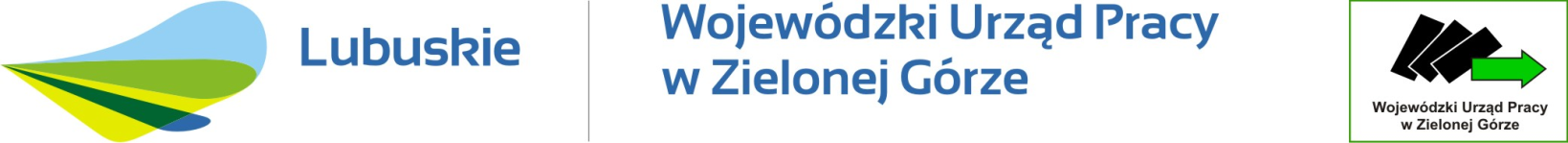 Bezrobotni 
niepełnosprawni na rynku pracy województwa lubuskiego 
w I półroczu 2016 roku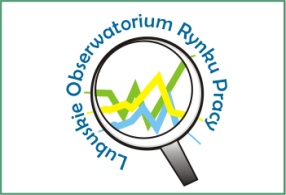 Zielona Góra, listopad 2016 rokuSpis treściWstęp	31)	Liczba niepełnosprawnych bezrobotnych w województwie lubuskim	42)	Napływ i odpływ niepełnosprawnych	4a)	Napływ osób niepełnosprawnych	4b)	Odpływ osób niepełnosprawnych	5c)	Przyczyny odpływu niepełnosprawnych z ewidencji PUP	63)	Przyczyny niepełnosprawności	7a)	Stopień niepełnosprawności	7b)	Rodzaj niepełnosprawności	74)	Struktura niepełnosprawnych bezrobotnych	8a)	Wiek	8b)	Wykształcenie	9c)	Staż pracy	10d)	Czas pozostawania bez pracy	11e)	Miejsce zamieszkania	12f)	Płeć	135)	Zróżnicowanie lokalne bezrobocia wśród niepełnosprawnych na poziomie powiatów	136)	Wolne miejsca pracy i aktywizacji zawodowej dla osób niepełnosprawnych	167)	Osoby niepełnosprawne objęte indywidualnym planem działania	16Podsumowanie	18ANEKS. Część tabelaryczna	20WstępOsoby niepełnosprawne, podobnie jak inni obywatele mają zagwarantowane konstytucyjnie takie same prawa, w tym prawo do pracy, jednak wolny rynek pracy stawia bardzo wysokie wymagania potencjalnym pracobiorcom, co stanowi poważny problem dla osób niepełnosprawnych, które często nie są w stanie sprostać stawianym kryteriom. Szczególnym gwarantem przestrzegania praw osób niepełnosprawnych jest Karta Praw Osób Niepełnosprawnych, która zapewnia prawo do „pracy na otwartym rynku pracy zgodnie z kwalifikacjami, wykształceniem i możliwościami oraz korzystania z doradztwa zawodowego i pośrednictwa, a gdy niepełnosprawność i stan zdrowia tego wymaga - prawo do pracy w warunkach dostosowanych do potrzeb niepełnosprawnych” oraz „pełnego uczestnictwa w życiu publicznym, społecznym, kulturalnym, artystycznym, sportowym oraz rekreacji i turystyce odpowiednio do swych zainteresowań i potrzeb.”Poniższa analiza sytuacji bezrobotnych niepełnosprawnych na obszarze województwa lubuskiego jest kolejnym opracowaniem ilustrującym funkcjonowanie tej kategorii osób na lokalnym rynku pracy w I półroczu 2016 r.Celem opracowania jest przedstawienie oceny stanu i struktury, oraz tendencji 
z zakresu funkcjonowania osób niepełnosprawnych na lubuskim rynku pracy 
w I półroczu 2016 r. Zaprezentowane w analizie dane pozwolą na pozyskanie aktualnej wiedzy z zakresu zjawisk charakterystycznych dla omawianej kategorii bezrobotnych.W analizie wykorzystano dane statystyczne gromadzone przez powiatowe urzędy pracy województwa lubuskiego na podstawie sprawozdawczości o rynku pracy 
w oparciu o sprawozdanie MPiPS – 07 za I półrocze 2016 r. Dane te posłużyły m.in. do analizy struktury bezrobocia wśród osób niepełnosprawnych według: wieku, wykształcenia, stażu pracy, czasu pozostawania bez pracy, miejsca zamieszkania, płci,  powiatu. Oprócz części opisowej niniejsze opracowanie zawiera zestawienie tabelaryczne, w którym zamieszczono dane statystyczne na podstawie sprawozdania MPiPS – 07 ze szczegółowymi informacjami na temat osób niepełnosprawnych ujętych w I półroczu 2016 r.Przedstawione opracowanie jest kontynuacją analizy zjawiska bezrobocia wśród niepełnosprawnych na lubuskim rynku pracy.Z uwagi na zakres czasowy omawianego zagadnienia niniejsza analiza nie wyczerpuje w pełni tematyki zjawiska bezrobocia wśród osób niepełnosprawnych.Liczba niepełnosprawnych bezrobotnych w województwie lubuskimNa koniec czerwca 2016 r. w rejestrach powiatowych urzędów pracy było zarejestrowanych 3.000 bezrobotnych niepełnosprawnych (9,0% ogółu). 
W porównaniu do analogicznego okresu poprzedniego roku odnotowano spadek o 742 osoby.Wykres 1. Liczba niepełnosprawnych w woj. lubuskim na koniec czerwca w latach: 2015-2016
Napływ i odpływ niepełnosprawnychNapływ osób niepełnosprawnych Napływ – oznacza nowe osoby rejestrujące się w Powiatowym Urzędzie Pracy 
w danym okresie sprawozdawczym.W I półroczu 2016 r. odnotowano napływ bezrobotnych niepełnosprawnych 
w liczbie 2.772 osoby (8,2% ogółu). W odniesieniu do analogicznego okresu 2015 r. miał miejsce spadek nowych rejestracji bezrobotnych niepełnosprawnych o 260 osób.Wykres 2. Napływ bezrobotnych niepełnosprawnych w I półroczu w latach 2015-2016Odpływ osób niepełnosprawnychOdpływ – to osoby bezrobotne wyrejestrowane ze statystyki Powiatowego Urzędu Pracy w ciągu okresu sprawozdawczego.W I półroczu 2016 r. odnotowano odpływ bezrobotnych niepełnosprawnych ze statystyk powiatowych urzędów pracy w liczbie 3.288 osób (8,3% ogółu). 
W porównaniu do I półrocza 2015 r. miał miejsce spadek wyrejestrowań o 280 osób.Wykres 3. Odpływ bezrobotnych niepełnosprawnych w I półroczu w latach 2015-2016Przyczyny odpływu niepełnosprawnych z ewidencji PUPWśród głównych przyczyn wyłączeń w I półroczu 2016 r. było:Podjęcie pracy niesubsydiowanej – wyłączono 1.291 osób (39,3% ogółu). 
W porównaniu do analogicznego okresu 2015 r. odnotowano spadek liczby wyłączeń o 69 osób, oraz wzrost udziału o 1,2 punktu procentowego.Rezygnacja lub niepotwierdzenie gotowości do pracy – wyłączono 572 osoby (17,4% ogółu). W porównaniu do analogicznego okresu 2015 r. odnotowano spadek liczby wyłączeń o 169 osób, oraz spadek udziału o 3,4 punktu procentowego.Utrata statusu osoby niepełnosprawnej – wyłączono 295 osób (9,0% ogółu). W porównaniu do analogicznego okresu 2015 r. odnotowano spadek liczby wyłączeń o 53 osoby, oraz spadek  udziału o 0,8 punktu procentowego.Tabela 1. Główne przyczyny odpływu niepełnosprawnych bezrobotnych z ewidencji PUP w I półroczu w latach 2015-2016Przyczyny niepełnosprawnościStopień niepełnosprawnościNa koniec czerwca 2016 r. najwięcej bezrobotnych niepełnosprawnych posiadało stopień niepełnosprawności lekki – 1.503 osoby – 50,1% ogółu (spadek o 287 osób w porównaniu do analogicznego okresu roku poprzedniego). Wykres 4. Stopień niepełnosprawności w latach 2015-2016 – stan na koniec czerwcaRodzaj niepełnosprawnościW I półroczu 2016 r. najwięcej bezrobotnych niepełnosprawnych odnotowano 
w grupie:upośledzenie narządu ruchu – 1.048 osób (34,9% ogółu). W porównaniu do poprzedniego roku odnotowano spadek liczby bezrobotnych o 227 osób,choroby neurologiczne – 346 osób (11,5% ogółu). W porównaniu do poprzedniego roku odnotowano spadek liczby bezrobotnych o 68 osób,choroby psychiczne – 264 osoby (8,8% ogółu). W porównaniu do poprzedniego roku odnotowano spadek liczby bezrobotnych o 70 osób.Wykres 5. Rodzaje niepełnosprawności bezrobotnych w woj. lubuskim w I półroczu 2016 r. – stan na koniec czerwcaStruktura niepełnosprawnych bezrobotnychWiekWykres 6. Struktura bezrobotnych niepełnosprawnych według wieku – stan na koniec czerwcaW I półroczu 2016 r. najwięcej bezrobotnych niepełnosprawnych odnotowano w grupie 55 lat i więcej – 43,0%. Drugą grupą wiekową były osoby w wieku 50-54 lata – 14,5%.Najmniejszy udział wśród niepełnosprawnych bezrobotnych miał miejsce w grupie wiekowej 18-24 lata – 4,0%.Tabela 2. Bezrobotni niepełnosprawni wg wieku w I półroczu w latach: 2015-2016 – stan na koniec czerwcaWykształcenieWykres 7. Struktura bezrobotnych niepełnosprawnych według wykształcenia – stan na koniec czerwcaW I półroczu 2016 r. najwięcej bezrobotnych niepełnosprawnych posiadało wykształcenie zasadnicze zawodowe – 34,1% (w porównaniu do analogicznego okresu poprzedniego roku nastąpił spadek o 0,7 punktu procentowego). Drugą grupą byli bezrobotni z wykształceniem gimnazjalnym i poniżej – 29,1% (spadek o 0,8 punktu procentowego).Wśród niepełnosprawnych najmniej osób bez pracy odnotowano z wykształceniem wyższym – 6,1% (spadek odsetka o 0,1 punktu procentowego).Tabela 3. Zestawienie bezrobotnych niepełnosprawnych wg wykształcenia w I półroczu w latach: 2015-2016 – stan na koniec czerwcaStaż pracyWykres 8. Struktura bezrobotnych niepełnosprawnych według stażu pracy – stan na koniec czerwcaNajwięcej bezrobotnych niepełnosprawnych pod względem stażu pracy odnotowano 
w grupie 20-30 lat pracy – 23,6% (spadek o 1,1 punktu procentowego w porównaniu do analogicznego okresu poprzedniego roku). W dalszej kolejności wysoki odsetek wśród bezrobotnych niepełnosprawnych miał miejsce w grupie 10-20 lat pracy – 22,9% (spadek odpowiednio o 1,6 p.p). Najmniejszą grupę wśród bezrobotnych niepełnosprawnych stanowiły osoby do 1 roku czasu pracy – 9,5% (wzrost odpowiednio o 0,9 p.p).W I półroczu 2016 r. odnotowano 5,7% bezrobotnych niepełnosprawnych nieposiadających stażu pracy (spadek odpowiednio o 0,3 p.p).Tabela 4. Zestawienie bezrobotnych niepełnosprawnych wg stażu pracy w I półroczu w latach: 2015-2016 – stan na koniec czerwcaCzas pozostawania bez pracyWykres 9. Struktura bezrobotnych niepełnosprawnych według czasu pozostawania bez pracy  - stan na koniec czerwcaW okresie od stycznia do czerwca 2016 r. największy odsetek osób bezrobotnych wśród niepełnosprawnych stanowiły osoby bez pracy powyżej 12 miesięcy – 39,2% (w porównaniu do analogicznego okresu roku poprzedniego nastąpił wzrost o 0,5 punktu procentowego). Drugą najliczniejszą grupę reprezentowały osoby bez pracy od 6 do 12 miesięcy – 20,5% (odpowiednio spadek o 2,2 punktu procentowego). Tabela 5. Zestawienie bezrobotnych niepełnosprawnych wg czasu pozostawania bez pracy wI półroczu w latach: 2015-2016 – stan na koniec czerwcaMiejsce zamieszkaniaWykres 10. Struktura bezrobotnych niepełnosprawnych według miejsca zamieszkaniaW I półroczu 2016 r. 67,2% osób niepełnosprawnych stanowili mieszkańcy miasta, odsetek mieszkańców wsi wynosił 32,8%.Tabela 6. Zestawienie bezrobotnych niepełnosprawnych wg miejsca zamieszkania w I półroczu w latach: 2015-2016 – stan na koniec czerwcaPłeć Wykres 11. Struktura bezrobotnych niepełnosprawnych według płciPo uwzględnieniu kategorii płci, większy odsetek wśród osób niepełnosprawnych stanowiły kobiety, przekraczając niewiele ponad połowę ogółu niepełnosprawnych – 51,6%, mężczyźni – 48,4%.Tabela 7. Zestawienie bezrobotnych niepełnosprawnych wg płci wI półroczu w latach: 2015-2016Zróżnicowanie lokalne bezrobocia wśród niepełnosprawnych na poziomie powiatówNa koniec czerwca 2016 r. w województwie lubuskim najwięcej osób niepełnosprawnych odnotowano w powiatach: gorzowskim (grodzkim) – 16,6% (wzrost o 0,1 punktu procentowego w porównaniu do analogicznego okresu poprzedniego roku), zielonogórskim (grodzkim) – 11,5% (wzrost odpowiednio o 0,4 punktu procentowego), gorzowskim (ziemskim) – 11,1% (spadek odpowiednio o 0,4 punktu procentowego). Najniższy odsetek bezrobotnych niepełnosprawnych odnotowano w powiatach: międzyrzeckim – 4,6% (wzrost o 0,3 punktu procentowego w porównaniu do analogicznego okresu poprzedniego roku), słubickim – 7,2% (spadek odpowiednio o 1,5 punktu procentowego), strzelecko – drezdeneckim i żarskim – 7,3% (wzrost odpowiednio o 0,2 punktu procentowego  i spadek o 0,1 punktu procentowego). 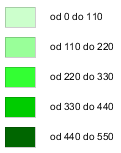 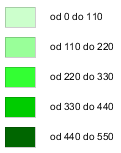 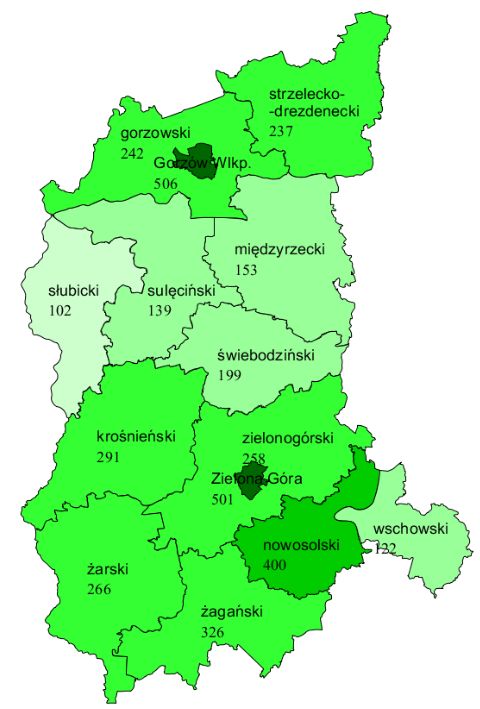 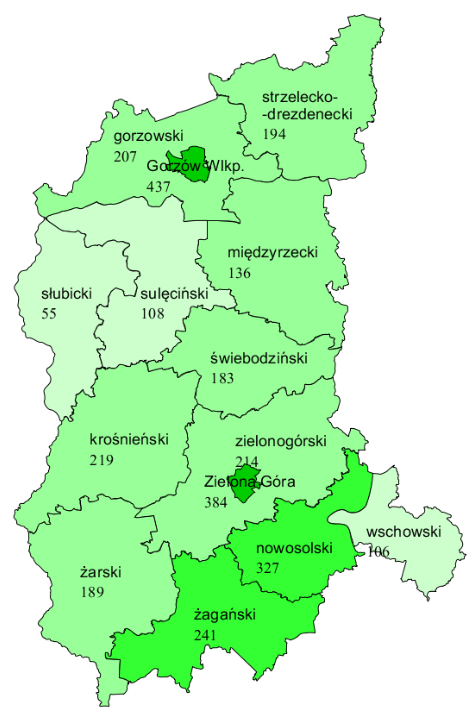 Wolne miejsca pracy i aktywizacji zawodowej dla osób niepełnosprawnychW I półroczu 2016 r. zgłoszono 1.140 miejsc pracy dla osób niepełnosprawnych 
(4,5% ogółu). W porównaniu do analogicznego okresu poprzedniego roku odnotowano wzrost o 207 wolnych miejsc zatrudnienia. W omawianym półroczu najwięcej zgłoszeń dotyczyło pracy sezonowej – 122 wolnych miejsc pracy (o 47 mniej niż w roku poprzednim). Na koniec I półrocza 2016 r. pozostało ogółem 317 wolnych miejsc pracy dla osób niepełnosprawnych (o 110 więcej niż w I półroczu 2015 r.).Tabela 8. Wolne miejsca pracy i aktywizacji zawodowej osób niepełnosprawnychOsoby niepełnosprawne objęte indywidualnym planem działaniaW I półroczu 2016 r. przygotowano indywidualny plan działania dla 2.282 osób niepełnosprawnych (7,4%). W porównaniu do analogicznego okresu poprzedniego roku odnotowano wzrost IPD dla omawianej grupy o 12 osób. Wśród tej kategorii 1.652 (spadek odpowiednio o 102 osoby) przerwało, a 706 (wzrost odpowiednio 
o 308 osób) zakończyło realizację IPD.  Na koniec I półrocza 2016 r. odnotowano 3.556 osób niepełnosprawnych realizujących indywidualny plan działania (o 708 mniej niż w I półroczu 2015 r.). Tabela 9. Zestawienie osób niepełnosprawnych objętych indywidualnym planem działaniaPodsumowanieNa koniec czerwca 2016 r. w porównaniu do roku ubiegłego odnotowano spadek liczby bezrobotnych niepełnosprawnych o 742 osoby, udział taki sam jak w roku poprzednim.W odniesieniu do poprzedniego roku w I półroczu 2016 r. stwierdzono spadek nowych rejestracji bezrobotnych niepełnosprawnych o 260 osób, udział taki sam jak w roku poprzednim.W I półroczu 2016 r. w porównaniu do poprzedniego roku odnotowano spadek wyrejestrowań niepełnosprawnych ze statystyk powiatowych urzędów pracy o 280 osób, oraz spadek udziału o 0,1 punktu procentowego.Głównymi przyczynami odpływu bezrobotnych niepełnosprawnych w omawianym półroczu były: podjęcie pracy niesubsydiowanej, rezygnacja lub niepotwierdzenie gotowości do pracy, utrata statusu osoby niepełnosprawnej. W I półroczu 2016 r. najwięcej osób niepełnosprawnych posiadało stopień niepełnosprawności lekki (o 287 osób mniej w porównaniu do analogicznego okresu roku poprzedniego).W analizowanym okresie najwięcej niepełnosprawnych znajdowało się w grupie z upośledzeniem narządu ruchu (o 227 osób mniej niż w I półroczu 2015 r.).W I półroczu 2016 r. najwyższy odsetek bezrobotnych niepełnosprawnych odnotowano w kategorii wiekowej powyżej 45 roku życia – 68,1%.W odniesieniu do wykształcenia ponad połowa bezrobotnych niepełnosprawnych ujętych w rejestrach urzędów pracy województwa lubuskiego posiadała niskie wykształcenie – zawodowe i poniżej (63,2%). W porównaniu do I półrocza 2015 r. odsetek bezrobotnych niepełnosprawnych w omawianej kategorii zmniejszył się o 1,5 punktu procentowego.Pod względem stażu pracy w I półroczu 2016 r. najwięcej bezrobotnych niepełnosprawnych odnotowano w grupach: 20-30 lat pracy, 10-20 lat pracy. 
W analizowanym okresie w odniesieniu do I półrocza 2015 r. spadł odsetek osób nie posiadających doświadczenia zawodowego (o 0,3 punktu procentowego). W I półroczu 2016 r. w odniesieniu do roku poprzedniego odnotowano wzrost odsetka bezrobotnych niepełnosprawnych w kategorii powyżej 12 miesięcy, 3-6 miesięcy oraz do 1 miesiąca czasu pozostawania bez pracy, natomiast w pozostałych kategoriach nastąpił spadek. W analizowanym okresie największy odsetek niepełnosprawnych zamieszkiwało miasta, stanowiąc ponad   ogółu niepełnosprawnych.Uwzględniając podział wg płci, kobiety stanowiły większość, przekraczając niewiele ponad 50%.W odniesieniu do lokalnych rynków pracy w I półroczu 2016 r. największy udział bezrobotnych niepełnosprawnych do ogółu odnotowano w powiatach: gorzowskim (grodzkim), zielonogórskim (grodzkim), gorzowskim (ziemskim). Najmniejszy udział bezrobotnych niepełnosprawnych miał miejsce w powiatach: międzyrzeckim, słubickim, strzelecko - drezdeneckim i żarskim.W I półroczu 2016 r. w porównaniu do poprzedniego roku nastąpił wzrost (o 207) wolnych miejsc zatrudnienia zgłoszonych dla osób niepełnosprawnych, z czego najwięcej zgłoszeń dotyczyło pracy sezonowej. W omawianym półroczu dla 2.282 osób niepełnosprawnych został przygotowany indywidualny plan działania. W omawianej kategorii 1.652 osoby przerwały, a 706 osób zakończyło realizację IPD. Na koniec I półrocza 2016 r. objętych realizacją IPD zostało 3.556 osób niepełnosprawnych (o 708 mniej niż w I półroczu 2015 r.).Analiza sytuacji bezrobotnych niepełnosprawnych na lokalnym rynku pracy województwa lubuskiego dotyczy I półrocza 2016 r. Przedstawione dane wskazują, iż najliczniejszą grupą wśród bezrobotnych były osoby powyżej 45 roku życia, posiadające niskie wykształcenie – zawodowe i poniżej. W analizowanym okresie 
wysoki odsetek stanowiły osoby niepełnosprawne przebywające najdłużej w rejestrach urzędów pracy, czyli powyżej 12 miesięcy czasu pozostawania bez zatrudnienia – 39,2% (wzrost o 0,5 punktu procentowego w porównaniu do 2015 roku). Najczęstszą przyczyną niepełnosprawności w I półroczu 2016 r. było upośledzenie narządu ruchu. ANEKS. Część tabelarycznaTabela 1. Liczba bezrobotnych w województwie lubuskim w I półroczu w latach 2015-2016 Tabela 2. Napływ bezrobotnych w województwie lubuskim w I półroczu w latach 2015-2016 Tabela 3. Odpływ bezrobotnych w województwie lubuskim w I półroczu w latach 2015-2016Tabela 4. Liczba bezrobotnych według powiatów- stan na koniec czerwca w latach: 2015-2016Tabela 5. Osoby włączone do ewidencji osób niepełnosprawnych w woj. lubuskim w I półroczu 2016 r. (na podstawie sprawozdania MPiPS – 07)Tabela 6. Osoby wyłączone z ewidencji osób niepełnosprawnych w woj. lubuskim w I półroczu 2016 r. (na podstawie sprawozdania MPiPS – 07)Tabela 7. Bezrobotni niepełnosprawni według powiatów w woj. lubuskim – stan na koniec I półrocza 2016 r. (na podstawie sprawozdania MPiPS-07)Tabela 8. Bezrobotni niepełnosprawni według miejsca zamieszkania, płci, kwalifikacji i wieku w woj. lubuskim – stan na koniec I półrocza 2016 r. (na podstawie sprawozdania MPiPS-07)Tabela 9 Bezrobotni niepełnosprawni według wykształcenia, stażu pracy, czasu pozostawania bez pracy w woj. lubuskim – stan na koniec I półrocza 2016 r. (na podstawie sprawozdania MPiPS – 07)Tabela 10. Bezrobotni niepełnosprawni według stopnia, oraz przyczyny niepełnosprawności w woj. lubuskim – stan na koniec I półrocza 2016 r. (na podstawie sprawozdania MPiPS – 07)Tabela 11. Osoby włączone do ewidencji osób niepełnosprawnych poszukujących pracy niepozostający w zatrudnieniu w woj. lubuskim w I półroczu 2016 r. (na podstawie sprawozdania MPiPS – 07)Tabela 12. Osoby wyłączone z ewidencji osób niepełnosprawnych poszukujących pracy niepozostających w zatrudnieniu w woj. lubuskim w I półroczu 2016 r. (na podstawie sprawozdania MPiPS – 07)Tabela 13. Niepełnosprawni poszukujący pracy niepozostający w zatrudnieniu według cech powiatów w woj. lubuskim-stan na koniec I półrocza 2016 r. (na podstawie sprawozdania MPiPS – 07)Tabela 14. Niepełnosprawni poszukujący pracy niepozostający w zatrudnieniu według miejsca zamieszkania, płci, kwalifikacji i wieku w woj. lubuskim – stan na koniec I półrocza 2016 r. (na podstawie sprawozdania MPiPS – 07)Tabela 15. Niepełnosprawni poszukujący pracy niepozostający w zatrudnieniu według wykształcenia, stażu pracy, czasu pozostawania bez pracy w woj. lubuskim – stan na koniec I półrocza 2016 r. (na podstawie sprawozdania MPiPS – 07)Tabela 16. Niepełnosprawni poszukujący pracy niepozostający w zatrudnieniu według stopnia, oraz przyczyny niepełnosprawności w woj. lubuskim – stan na koniec I półrocza 2016 r. (na podstawie sprawozdania MPiPS – 07)Odpływ bezrobotnych niepełnosprawnychz ewidencji PUPz tytułu2015201520162016wzrost/Odpływ bezrobotnych niepełnosprawnychz ewidencji PUPz tytułu2015201520162016spadekOdpływ bezrobotnych niepełnosprawnychz ewidencji PUPz tytułuniepełnosprawniudział [%] niepełnosprawniudział [%] liczbaOgółem wyłączeni z ewidencji bezrobotnych, w tym z tytułu3 568100,0%3 288100,0%-280podjęcia pracy       niesubsydiowanej1 36038,1%1 29139,3%-69rezygnacji lub niepotwierdzenia gotowości do pracy74120,8%57217,4%-169utraty statusu osoby niepełnosprawnej3489,8%2959,0%-53rozpoczęcie pracy subsydiowanej1895,3%2146,5%25rozpoczęcia stażu1574,4%2116,4%54rozpoczęcia pracy społecznie użytecznej1323,7%1364,1%4nabycie praw emerytalnych lub rentowych1243,5%1123,4%-12nabycie praw do świadczenia przedemerytalnego591,7%662,0%7odmowy bez uzasadnionej przyczyny przyjęcia propozycji odpowiedniej pracy lub innej formy pomocy421,2%461,4%4rozpoczęcia szkolenia320,9%120,4%-20Grupy wiekowe 2015 r.   2015 r.  2016 r.2016 r.Wzrost/spadekWzrost/spadekGrupy wiekoweliczba% do ogółuliczba% do ogółuliczbaw p.p18 – 24 lata1443,8%1214,0%-230,2%25 – 29 lat1594,2%1354,5%-240,3%30 – 39 lat52213,9%41713,9%-1050,0%40 – 44 lata3549,5%2849,5%-700,0%45 – 49 lat39610,6%31910,6%-770,0%50 – 54 lata62116,6%43414,5%-187-2,1%55 – 59 lat1 03027,5%81027,0%-220-0,5%60 i więcej lat51613,8%48016,0%-362,2%Ogółem3 742100,0%3 000100,0%-742Wykształcenie 2015 r.   2015 r.   2016r.   2016r.  Wzrost/spadekWzrost/spadekWykształcenieliczba% do ogółuliczba% do ogółu liczbaw p.pWyższe2326,2%1846,1%-48-0,1%Policealne i średnie zawodowe81021,6%69023,0%-1201,4%Średnie ogólnokształcące2827,5%2307,7%-520,2%Zasadnicze zawodowe1 30134,8%1 02234,1%-279-0,7%Gimnazjalne i poniżej1 11729,9%87429,1%-243-0,8%Ogółem3 742100,0%3 000100,0%-742-Staż pracy 2015 r.   2015 r.   2016 r.   2016 r.  Wzrost/spadekWzrost/spadekStaż pracyliczba%  do ogółuliczba%  do ogółuliczbaw p.pbez stażu2246,0%1705,7%-54-0,3%do 1 roku3238,6%2849,5%-390,9%1-5 lat49713,3%42314,1%-740,8%5-10 lat49613,3%41513,8%-810,5%10-20 lat91624,5%68622,9%-230-1,6%20-30 lat92424,7%70923,6%-215-1,1%30 i więcej lat3629,7%31310,4%-490,7%Ogółem3 742100,0%3 000100,0%-742–Czas pozostawania bez pracy 2015 r.   2015 r.   2016 r.   2016 r.  Wzrost/spadekWzrost/spadekCzas pozostawania bez pracyliczba%  do ogółuliczba%  do ogółuliczbaw p.pdo 1 miesiąca2977,9%2879,6%-101,7%1-3 miesiące54214,5%43214,4%-110-0,1%3-6 miesięcy60216,1%48916,3%-1130,2%6-12 miesięcy85022,7%61520,5%-235-2,2%12 -24 miesiące71219,0%52017,3%-192-1,7%powyżej 24 miesięcy73919,7%65721,9%-822,2%Ogółem3 742100,0%3 000100,0%-742–Miejsce zamieszkania2015 r.2015 r.2016 r.2016 r.Wzrost/ spadekWzrost/ spadekMiejsce zamieszkanialiczba% do ogółuliczba% do ogółuliczbaw p.p.Wieś1 22032,6%98532,8%-2350,2%Miasto2 52267,4%2 01567,2%-507-0,2%Ogółem3 742100%3 000100%-742-Płeć2015 r.2015 r.2016 r.2016 r.Wzrost/ spadekWzrost/ spadekPłećliczba% do ogółuliczba% do ogółuliczbaw p.p.Kobiety1 92751,5%1 54751,6%-3800,1%Mężczyźni1 81548,5%1 45348,4%-362-0,1%Ogółem3 742100%3 000100%-742-WyszczególnienieWyszczególnienieWyszczególnienieZgłoszone w I półroczu 2016 r.Zgłoszone w I półroczu 2016 r.Zgłoszone w I półroczu 2016 r.Zgłoszone w I półroczu 2016 r.Na koniec I półrocza 2016 r.Na koniec I półrocza 2016 r.WyszczególnienieWyszczególnienieWyszczególnienierazemw tym dotyczące pracyw tym dotyczące pracyw tym dotyczące pracyrazemw tym niewykorzystane dłużej niż 30 dniWyszczególnienieWyszczególnienieWyszczególnienierazemsubsydiowanejz sektora 
publicznegosezonowejrazemw tym niewykorzystane dłużej niż 30 dniOgółem wolne miejsca pracy i miejsca 
aktywizacji zawodowej Ogółem wolne miejsca pracy i miejsca 
aktywizacji zawodowej Ogółem wolne miejsca pracy i miejsca 
aktywizacji zawodowej 1 140824012231777zatrudnienie lub inna praca zarobkowazatrudnienie lub inna praca zarobkowa1 071131112231275miejsca aktywizacji zawodowejmiejsca aktywizacji zawodowej696929050w tymstaże525212052w tymprzygotowanie zawodowe dorosłych000000w tymprace społecznie użyteczne171717000dla osób w okresie do 12 miesięcy od dnia ukończenia naukidla osób w okresie do 12 miesięcy od dnia ukończenia naukidla osób w okresie do 12 miesięcy od dnia ukończenia nauki000000WyszczególnienieWyszczególnienieOsoby niepełnosprawne objęte indywidualnym planem działaniaOsoby niepełnosprawne objęte indywidualnym planem działaniaOsoby niepełnosprawne objęte indywidualnym planem działaniaOsoby niepełnosprawne objęte indywidualnym planem działaniaWyszczególnienieWyszczególnieniebezrobotnibezrobotniposzukujący pracyposzukujący pracyWyszczególnienieWyszczególnienierazemkobietyrazemkobietyPrzygotowano IPD W I półroczu 2016 r.2 2821 1587025Przerwali realizację IPDW I półroczu 2016 r.1 652861329w tym z powodu podjęcia pracyW I półroczu 2016 r.79441420Zakończyli realizację IPDW I półroczu 2016 r.7063702710Realizujący IPD  Na koniec I półrocza 2016 r.3 5561 87619489Liczba bezrobotnych Liczba bezrobotnych Liczba bezrobotnych Liczba bezrobotnych Liczba bezrobotnych Latakwartałliczba bezrobotnych ogółemniepełnosprawniudział [%] bezrobotnych niepełnosprawnych do ogółu2015I47 4764 1208,7%2015II41 4653 7429,0%2016I39 4233 4228,7%2016II33 4493 0009,0%Latanapływ ogółemniepełnosprawniudział [%] bezrobotnych niepełnosprawnych do ogółuI półrocze 201536 9893 0328,2%I półrocze 201633 7102 7728,2%Lataodpływ ogółemniepełnosprawniudział [%] bezrobotnych niepełnosprawnych do ogółuI półrocze 201542 6393 5688,4%I półrocze 201639 6093 2888,3%Lata201520152015201620162016PowiatybezrobotnibezrobotnibezrobotnibezrobotnibezrobotnibezrobotniPowiatyOgółemniepełnosprawniudział [%] bezrobotnych niepełnosprawnych do ogółuOgółemniepełnosprawniudział [%] bezrobotnych niepełnosprawnych do ogółuRazem41 4653 7429,0%33 4493 0009,0%Gorzów Wlkp. grodzki3 06750616,5%2 62843716,6%Gorzów Wlkp. ziemski2 10424211,5%1 87320711,1%Krosno Odrz.2 9252919,9%2 5352198,6%Międzyrzecz3 5281534,3%2 9551364,6%Nowa Sól5 0584007,9%4 0043278,2%Słubice1 1161029,1%769557,2%Strzelce Krajeńskie3 3192377,1%2 6751947,3%Sulęcin1 4051399,9%1 1581089,3%Świebodzin2 0871999,5%1 78018310,3%Wschowa1 5451227,9%1 4311067,4%Zielona Góra grodzki4 51750111,1%3 33238411,5%Zielona Góra ziemski3 0872588,4%2 5612148,4%Żagań4 1053267,9%3 1502417,7%Żary3 6022667,4%2 5981897,3%WyszczególnienieWyszczególnienieWyszczególnienieWyszczególnienieWOJEWÓDZTWO (Razem)PowiatyPowiatyPowiatyPowiatyPowiatyPowiatyPowiatyPowiatyPowiatyPowiatyPowiatyPowiatyPowiatyPowiatyWyszczególnienieWyszczególnienieWyszczególnienieWyszczególnienieWOJEWÓDZTWO (Razem)GORZÓW WIELKOPOLSKI (grodzki)GORZÓW WIELKOPOLSKI (ziemski)KROSNO ODRZAŃSKIEMIĘDZYRZECZNOWA SÓLSŁUBICESTRZELCE KRAJEŃSKIESULĘCINŚWIEBODZINWSCHOWAZIELONA GÓRA (grodzki)ZIELONA GÓRA (ziemski)ŻAGAŃŻARYOsoby włączone do ewidencji osób niepełnosprawnych w I półroczu 2016 r. Osoby włączone do ewidencji osób niepełnosprawnych w I półroczu 2016 r. Osoby włączone do ewidencji osób niepełnosprawnych w I półroczu 2016 r. Osoby włączone do ewidencji osób niepełnosprawnych w I półroczu 2016 r. 2 779500200164121273731748614960347193207232Uwzględnieni w sprawozdaniu MPiPS-01Uwzględnieni w sprawozdaniu MPiPS-01Uwzględnieni w sprawozdaniu MPiPS-01Uwzględnieni w sprawozdaniu MPiPS-012 772500200164118273691748614960347193207232Z tegozarejestrowani po raz kolejnyzarejestrowani po raz kolejnyzarejestrowani po raz kolejny2 578464186155114250681657913657313180190221Z tegow tym po raz kolejny jako osoba niepełnosprawnaw tym po raz kolejny jako osoba niepełnosprawnaw tym po raz kolejny jako osoba niepełnosprawna1 63634812973711264611850873918892122147Z tegokobietykobietykobiety1 41724011580591443890357728187104109111Z tegoze znacznym lub umiarkowanym stopniem niepełnosprawnościze znacznym lub umiarkowanym stopniem niepełnosprawnościze znacznym lub umiarkowanym stopniem niepełnosprawności1 51222598105711484187289138220114123123Z tegodługotrwale bezrobotnidługotrwale bezrobotnidługotrwale bezrobotni549662440276443719311274325564Z tegopoprzednio pracującypoprzednio pracującypoprzednio pracujący2 609472188156111247681688313557329175198222Z tegozwolnieni z zakładu pracy chronionej101000000000000Z tegozwolnieni z przyczyn dotyczących zakładu pracy1983816185251052352517209Z tegozamieszkali na wsizamieszkali na wsizamieszkali na wsi8350133785169248645622601026792Z tegoposiadający gospodarstwo rolne800000002000006Z tegodo 30 roku życia do 30 roku życia do 30 roku życia 4456922212455133314271649263442Z tegow tym do 25 roku życia2553413151632419914927142029Z tegopowyżej 50 roku życiapowyżej 50 roku życiapowyżej 50 roku życia1 2732391037167953886465425163919798Z tegoz wykształceniem co najmniej średnimz wykształceniem co najmniej średnimz wykształceniem co najmniej średnim1 1662278153531192164347320163718899Z tegopo szkole specjalnejpo szkole specjalnejpo szkole specjalnej2872201020009203Z tegobez kwalifikacji zawodowychbez kwalifikacji zawodowychbez kwalifikacji zawodowych64711760403655214723351673452752Z tegobez doświadczenia zawodowegobez doświadczenia zawodowegobez doświadczenia zawodowego29436201915389161123736261424Z tegopo stażupo stażupo stażu1083183110251214210523Z tegopo pracach interwencyjnychpo pracach interwencyjnychpo pracach interwencyjnych500010010000021Z tegopo robotach publicznychpo robotach publicznychpo robotach publicznych1403110021201120Z tegopo odbyciu przygotowania zawodowego dorosłychpo odbyciu przygotowania zawodowego dorosłychpo odbyciu przygotowania zawodowego dorosłych000000000000000Z tegopo szkoleniupo szkoleniupo szkoleniu900302000002101Z tegopo pracach społecznie użytecznychpo pracach społecznie użytecznychpo pracach społecznie użytecznych760223203011151442Z tegozarejestrowani do 12 miesięcy od dnia ukończenia naukizarejestrowani do 12 miesięcy od dnia ukończenia naukizarejestrowani do 12 miesięcy od dnia ukończenia nauki84142421404263121038Z tegoZ tegoz wykształceniem co najmniej średnimz wykształceniem co najmniej średnim671324290223310737Z tegoZ tegopo szkole specjalnejpo szkole specjalnej400001000001101Z tegoZ tegopo szkoleniupo szkoleniu000000000000000Z tegoZ tegopo stażupo stażu1261002000012000Z tegoposiadający co najmniej jedno dziecko do 6 roku życiaposiadający co najmniej jedno dziecko do 6 roku życiaposiadający co najmniej jedno dziecko do 6 roku życia11515746141316421101211WyszczególnienieWyszczególnienieWyszczególnienieWyszczególnienieWyszczególnienieWOJEWÓDZTWO (Razem)PowiatyPowiatyPowiatyPowiatyPowiatyPowiatyPowiatyPowiatyPowiatyPowiatyPowiatyPowiatyPowiatyPowiatyWyszczególnienieWyszczególnienieWyszczególnienieWyszczególnienieWyszczególnienieWOJEWÓDZTWO (Razem)GORZÓW WIELKOPOLSKI (grodzki)GORZÓW WIELKOPOLSKI (ziemski)KROSNO ODRZAŃSKIEMIĘDZYRZECZNOWA SÓLSŁUBICESTRZELCE KRAJEŃSKIESULĘCINŚWIEBODZINWSCHOWAZIELONA GÓRA (grodzki)ZIELONA GÓRA (ziemski)ŻAGAŃŻARYOsoby wyłączone z ewidencji bezrobotnych w I półroczu 2016 r.Osoby wyłączone z ewidencji bezrobotnych w I półroczu 2016 r.Osoby wyłączone z ewidencji bezrobotnych w I półroczu 2016 r.Osoby wyłączone z ewidencji bezrobotnych w I półroczu 2016 r.Osoby wyłączone z ewidencji bezrobotnych w I półroczu 2016 r.3 2884942082321273359220610517476441216277305w tymkobietykobietykobietykobiety1 712229118118641795098469339253126156143w tymzamieszkali na wsizamieszkali na wsizamieszkali na wsizamieszkali na wsi1 0150158113499429102597128011183118w tymze znacznym lub umiarkowanym stopniem niepełnosprawnościze znacznym lub umiarkowanym stopniem niepełnosprawnościze znacznym lub umiarkowanym stopniem niepełnosprawnościze znacznym lub umiarkowanym stopniem niepełnosprawności1 789231105142721854495409549285131154161w tympoprzednio pracującypoprzednio pracującypoprzednio pracującypoprzednio pracujący3 0804681972201213068619510215672407192269289w tymdługotrwale bezrobotnidługotrwale bezrobotnidługotrwale bezrobotnidługotrwale bezrobotni1 3621395312359158259254733318778156132w tymz wykształceniem co najmniej średnimz wykształceniem co najmniej średnimz wykształceniem co najmniej średnimz wykształceniem co najmniej średnim1 304224855648146287429712219883120120w tymzarejestrowani w okresie do 12 miesięcy od dnia ukończenia naukizarejestrowani w okresie do 12 miesięcy od dnia ukończenia naukizarejestrowani w okresie do 12 miesięcy od dnia ukończenia naukizarejestrowani w okresie do 12 miesięcy od dnia ukończenia nauki1011145211043941514415w tympodjęcie pracypodjęcie pracypodjęcie pracypodjęcie pracy1 50524999101561643995448930190102137110w tymz tegopraca subsydiowanapraca subsydiowanapraca subsydiowana214401814271028116417152913w tymz tegow tymna miejscach pracy refundowanych ze środków Funduszu Pracyna miejscach pracy refundowanych ze środków Funduszu Pracy35126000402112043w tymz tegow tymw tym w zakładach pracy chronionejw tym w zakładach pracy chronionej000000000000000w tymz tegow tymna miejscach pracy refundowanych ze środków PFRONna miejscach pracy refundowanych ze środków PFRON430000100000000w tymz tegow tymw tym w zakładach pracy chronionejw tym w zakładach pracy chronionej000000000000000w tymz tegow tympodjęcie działalności gospodarczejpodjęcie działalności gospodarczej2312300171011033w tymz tegow tymw ramach bonu na zasiedleniew ramach bonu na zasiedlenie000000000000000w tymz tegow tymprace interwencyjneprace interwencyjne4793012273009236w tymz tegow tymroboty publiczneroboty publiczne6522110421053118160w tymz tegow tympodjęcie pracy poza miejscem zamieszkania w ramach bonu na zasiedleniepodjęcie pracy poza miejscem zamieszkania w ramach bonu na zasiedlenie000000000000000w tymz tegow tympodjęcie pracy w ramach bonu zatrudnieniowegopodjęcie pracy w ramach bonu zatrudnieniowego100001000000000w tymz tegow tympodjęcie pracy w ramach świadczenia aktywizacyjnegopodjęcie pracy w ramach świadczenia aktywizacyjnego000000000000000w tymz tegow tympodjęcie pracy w ramach grantu na telepracępodjęcie pracy w ramach grantu na telepracę000000000000000w tymz tegow tympodjęcie pracy w ramach refundacji składek na ubezpieczenie społecznepodjęcie pracy w ramach refundacji składek na ubezpieczenie społeczne000000000000000w tymz tegow tympodjęcie pracy w ramach dofinansowania wynagrodzenia za zatrudnienie skierowanego bezrobotnego powyżej 50 roku życiapodjęcie pracy w ramach dofinansowania wynagrodzenia za zatrudnienie skierowanego bezrobotnego powyżej 50 roku życia1313000000104211w tymz tegopraca niesubsydiowanapraca niesubsydiowanapraca niesubsydiowana1 29120981875415729673383261738710897w tymz tegow tymw tympraca sezonowa25002000000150080w tymz tegow tymw tympozostałe zatrudnienie1 2462078185541572966328310166849795w tymz tegow tymw tympodjęcie działalności gospodarczej1930000011017312w tymrozpoczęcie szkoleniarozpoczęcie szkoleniarozpoczęcie szkoleniarozpoczęcie szkolenia1211302000001103w tym w ramach bonu szkoleniowego w ramach bonu szkoleniowego w ramach bonu szkoleniowego w ramach bonu szkoleniowego100001000000000w tymrozpoczęcie stażurozpoczęcie stażurozpoczęcie stażurozpoczęcie stażu2112816168237221013119141519w tym w ramach bonu stażowego w ramach bonu stażowego w ramach bonu stażowego w ramach bonu stażowego200001000000100w tymrozpoczęcie przygotowania zawodowego dorosłychrozpoczęcie przygotowania zawodowego dorosłychrozpoczęcie przygotowania zawodowego dorosłychrozpoczęcie przygotowania zawodowego dorosłych000000000000000w tymrozpoczęcie pracy społecznie użytecznejrozpoczęcie pracy społecznie użytecznejrozpoczęcie pracy społecznie użytecznejrozpoczęcie pracy społecznie użytecznej13602111967253203958w tymw ramach PAIw ramach PAIw ramach PAIw ramach PAI000000000000000w tym skierowanie do agencji zatrudnienia w ramach zlecania działań aktywizacyjnych skierowanie do agencji zatrudnienia w ramach zlecania działań aktywizacyjnych skierowanie do agencji zatrudnienia w ramach zlecania działań aktywizacyjnych skierowanie do agencji zatrudnienia w ramach zlecania działań aktywizacyjnych400020010000010w tympodjęcie naukipodjęcie naukipodjęcie naukipodjęcie nauki210000000001000w tymodmowa bez uzasadnionej przyczyny przyjęcia propozycji odpowiedniej pracy lub innej formy pomocyodmowa bez uzasadnionej przyczyny przyjęcia propozycji odpowiedniej pracy lub innej formy pomocyodmowa bez uzasadnionej przyczyny przyjęcia propozycji odpowiedniej pracy lub innej formy pomocyodmowa bez uzasadnionej przyczyny przyjęcia propozycji odpowiedniej pracy lub innej formy pomocy46142400422048141w tymodmowa ustalenia profilu pomocyodmowa ustalenia profilu pomocyodmowa ustalenia profilu pomocyodmowa ustalenia profilu pomocy200010001000000w tymrezygnacja lub niepotwierdzenie gotowości do pracyrezygnacja lub niepotwierdzenie gotowości do pracyrezygnacja lub niepotwierdzenie gotowości do pracyrezygnacja lub niepotwierdzenie gotowości do pracy57211043331641193014271896325043w tymosiągnięcie wieku emerytalnegoosiągnięcie wieku emerytalnegoosiągnięcie wieku emerytalnegoosiągnięcie wieku emerytalnego3722524112205542w tymnabycie praw emerytalnych lub rentowychnabycie praw emerytalnych lub rentowychnabycie praw emerytalnych lub rentowychnabycie praw emerytalnych lub rentowych11210777936353248713w tymnabycie praw do świadczenia przedemerytalnegonabycie praw do świadczenia przedemerytalnegonabycie praw do świadczenia przedemerytalnegonabycie praw do świadczenia przedemerytalnego66127247043216468w tymutrata statusu osoby niepełnosprawnejutrata statusu osoby niepełnosprawnejutrata statusu osoby niepełnosprawnejutrata statusu osoby niepełnosprawnej29529132510475158121161321512w tyminneinneinneinne28838162520298231619510142936WyszczególnienieWyszczególnienieWyszczególnienieWOJEWÓDZTWO (Razem)PowiatyPowiatyPowiatyPowiatyPowiatyPowiatyPowiatyPowiatyPowiatyPowiatyPowiatyPowiatyPowiatyPowiatyWyszczególnienieWyszczególnienieWyszczególnienieWOJEWÓDZTWO (Razem)GORZÓW WIELKOPOLSKI (grodzki)GORZÓW WIELKOPOLSKI (ziemski)KROSNO ODRZAŃSKIEMIĘDZYRZECZNOWA SÓLSŁUBICESTRZELCE KRAJEŃSKIESULĘCINŚWIEBODZINWSCHOWAZIELONA GÓRA (grodzki)ZIELONA GÓRA (ziemski)ŻAGAŃŻARYOsoby będące w ewidencji bezrobotnych na koniec I półrocza 2016 r.Osoby będące w ewidencji bezrobotnych na koniec I półrocza 2016 r.Osoby będące w ewidencji bezrobotnych na koniec I półrocza 2016 r.3 00043720721913632755194108183106384214241189w tymzarejestrowani po raz kolejnyzarejestrowani po raz kolejny2 7493991852031223075118410216294348194224174w tymw tym jako osoba niepełnosprawnaw tym jako osoba niepełnosprawna1 4262741027174133281075585471687711491w tymdługotrwale bezrobotnidługotrwale bezrobotni1 6211831071476820225112628354219119131109w tympoprzednio pracującypoprzednio pracujący2 8304232042011283055318710416797363191229178w tymdo momentu zarejestrowania się1 346205977971148248246102421678911579w tymw zakładzie pracy chronionej101000000000000w tymzwolnieni z przyczyn dotyczących zakładu pracy25941272582413436935162514w tymzamieszkali na wsizamieszkali na wsi98501381036698249350844701218477w tym w tym posiadający       gospodarstwo rolne w tym posiadający       gospodarstwo rolne800000012010013w tymbez kwalifikacji zawodowychbez kwalifikacji zawodowych73311064523974146623402482514450w tymbez doświadczenia zawodowego bez doświadczenia zawodowego 2732683011324167211237312018w tympo stażupo stażu951141411204135116725w tympo pracach interwencyjnychpo pracach interwencyjnych800010010002112w tympo robotach publicznychpo robotach publicznych1802423000211210w tympo odbyciu przygotowania zawodowego dorosłychpo odbyciu przygotowania zawodowego dorosłych110000000000000w tympo szkoleniupo szkoleniu55624560212610344w tympo pracach społecznie użytecznychpo pracach społecznie użytecznych672635706113711213w tymosoby w okresie do 12 miesięcy od dnia ukończenia naukiosoby w okresie do 12 miesięcy od dnia ukończenia nauki2130203010002325w tymkorzystający ze świadczeń pomocy społecznejkorzystający ze świadczeń pomocy społecznej340010200000000211w tymposiadający co najmniej jedno dziecko do 6 roku życiaposiadający co najmniej jedno dziecko do 6 roku życia138169731808261021111413w tymkobietykobiety1 547211103105591892110635895921512113599w tym18-24 lat18-24 lat12114211813195891210712w tym25-29 lat25-29 lat1352041081709598196911w tympowyżej 50 roku życiapowyżej 50 roku życia1 724283144113781684111776974420511914495w tymz wykształceniem co najmniej średnimz wykształceniem co najmniej średnim1 1041856864511221758357134174718173w tympo szkole specjalnejpo szkole specjalnej2861116020017102w tymze znacznym lub umiarkowanym stopniem niepełnosprawnościze znacznym lub umiarkowanym stopniem niepełnosprawności1 4971949113464163238027936222112512298w tymze specjalnymi schorzeniamize specjalnymi schorzeniami6358847442986103526432789452541WyszczególnienieWOJEWÓDZTWOPowiatyPowiatyPowiatyPowiatyPowiatyPowiatyPowiatyPowiatyPowiatyPowiatyPowiatyPowiatyPowiatyPowiatyWyszczególnienieWOJEWÓDZTWOGORZÓW WIELKOPOLSKI (grodzki)GORZÓW WIELKOPOLSKI (ziemski)KROSNOMIĘDZYRZECZNOWA SÓLSŁUBICESTRZELCESULĘCINŚWIEBODZINWSCHOWAZIELONA GÓRA (grodzki)ZIELONA GÓRA (ziemski)ŻAGAŃŻARYWyszczególnienieWOJEWÓDZTWOGORZÓW WIELKOPOLSKI (grodzki)GORZÓW WIELKOPOLSKI (ziemski)KROSNOMIĘDZYRZECZNOWA SÓLSŁUBICESTRZELCESULĘCINŚWIEBODZINWSCHOWAZIELONA GÓRA (grodzki)ZIELONA GÓRA (ziemski)ŻAGAŃŻARYogółem3 00043720721913632755194108183106384214241189z ogółem według miejsca zamieszkaniaz ogółem według miejsca zamieszkaniaz ogółem według miejsca zamieszkaniaz ogółem według miejsca zamieszkaniaz ogółem według miejsca zamieszkaniaz ogółem według miejsca zamieszkaniaz ogółem według miejsca zamieszkaniaz ogółem według miejsca zamieszkaniaz ogółem według miejsca zamieszkaniaz ogółem według miejsca zamieszkaniaz ogółem według miejsca zamieszkaniaz ogółem według miejsca zamieszkaniaz ogółem według miejsca zamieszkaniaz ogółem według miejsca zamieszkaniaz ogółem według miejsca zamieszkaniaz ogółem według miejsca zamieszkaniamiasta2 01543769116702293110158995938493157112wieś98501381036698249350844701218477z ogółem według płciz ogółem według płciz ogółem według płciz ogółem według płciz ogółem według płciz ogółem według płciz ogółem według płciz ogółem według płciz ogółem według płciz ogółem według płciz ogółem według płciz ogółem według płciz ogółem według płciz ogółem według płciz ogółem według płciz ogółem według płcimężczyźni1 4532261041147713834887394471699310690kobiety1 547211103105591892110635895921512113599z ogółem osoby bez kwalifikacjiz ogółem osoby bez kwalifikacjiz ogółem osoby bez kwalifikacjiz ogółem osoby bez kwalifikacjiz ogółem osoby bez kwalifikacjiz ogółem osoby bez kwalifikacjiz ogółem osoby bez kwalifikacjiz ogółem osoby bez kwalifikacjiz ogółem osoby bez kwalifikacjiz ogółem osoby bez kwalifikacjiz ogółem osoby bez kwalifikacjiz ogółem osoby bez kwalifikacjiz ogółem osoby bez kwalifikacjiz ogółem osoby bez kwalifikacjiz ogółem osoby bez kwalifikacjiz ogółem osoby bez kwalifikacjiogółem73311064523974146623402482514450kobiety38255332316477368241046272822z tego w grupach według wiekuz tego w grupach według wiekuz tego w grupach według wiekuz tego w grupach według wiekuz tego w grupach według wiekuz tego w grupach według wiekuz tego w grupach według wiekuz tego w grupach według wiekuz tego w grupach według wiekuz tego w grupach według wiekuz tego w grupach według wiekuz tego w grupach według wiekuz tego w grupach według wiekuz tego w grupach według wiekuz tego w grupach według wiekuz tego w grupach według wiekuz tego w grupach według wieku18 - 24 lataogółem1211421181319589121071218 - 24 latakobiety578052905123465725 - 29 lataogółem135204108170959819691125 - 29 latakobiety7512264906465743730 - 39 lataogółem4174425312156517832187335282430 - 39 latakobiety2642617171238311519114923171640 - 44 lataogółem2843312201040217319164122252440 - 44 latakobiety174219852709112102815151445 - 49 latogółem31943203411336251118113422282345 - 49 latkobiety1942012226264165872012201650 - 54 lataogółem434633331145612222022125534372350 - 54 latakobiety250441613102841581183121241755 - 59 lataogółem8101237447397819712949219455704155 - 59 latakobiety457684027194510421025146332431960 i więcej latogółem480973735253410242726115630373160 i więcej latkobiety761277170216113883WyszczególnienieWOJEWÓDZTWO (Razem)PowiatyPowiatyPowiatyPowiatyPowiatyPowiatyPowiatyPowiatyPowiatyPowiatyPowiatyPowiatyPowiatyPowiatyWyszczególnienieWOJEWÓDZTWO (Razem)GORZÓW WIELKOPOLSKI (grodzki)GORZÓW WIELKOPOLSKI (ziemski)KROSNO ODRZAŃSKIEMIĘDZYRZECZNOWA SÓLSŁUBICESTRZELCE KRAJEŃSKIESULĘCINŚWIEBODZINWSCHOWAZIELONA GÓRA (grodzki)ZIELONA GÓRA (ziemski)ŻAGAŃŻARYogółem3 00043720721913632755194108183106384214241189z tego według poziomu wykształceniaz tego według poziomu wykształceniaz tego według poziomu wykształceniaz tego według poziomu wykształceniaz tego według poziomu wykształceniaz tego według poziomu wykształceniaz tego według poziomu wykształceniaz tego według poziomu wykształceniaz tego według poziomu wykształceniaz tego według poziomu wykształceniaz tego według poziomu wykształceniaz tego według poziomu wykształceniaz tego według poziomu wykształceniaz tego według poziomu wykształceniaz tego według poziomu wykształceniaz tego według poziomu wykształceniawyższe18445347202531474491011policealne i średnie zawodowe69095504233811238234724102475739w tym specjalne500002000003000średnie ogólnokształcące2304515181121315910328151423w tym specjalne000000000000000zasadnicze zawodowe10221356384451231975396435113779555w tym specjalne1221004000002102gimnazjalne54626051412412164w tym specjalne100000000010000podstawowe i podstawowe nieukończone82011174654077185733463385655957w tym specjalne1040110020002000z ogółem według stażu pracyz ogółem według stażu pracyz ogółem według stażu pracyz ogółem według stażu pracyz ogółem według stażu pracyz ogółem według stażu pracyz ogółem według stażu pracyz ogółem według stażu pracyz ogółem według stażu pracyz ogółem według stażu pracyz ogółem według stażu pracyz ogółem według stażu pracyz ogółem według stażu pracyz ogółem według stażu pracyz ogółem według stażu pracyz ogółem według stażu pracydo 1 roku284341319114652092312361225191 - 5 lat4235323331645432152221652836305 - 10 lat41552253726516321820175123273010 - 20 lat686985054337611441931337852624520 - 30 lat7091206945266620422846109553593030 lat i więcej31366241316217171525438232024bez stażu pracy1701431882227416921231211z tego według czasu pozostawania bez pracyz tego według czasu pozostawania bez pracyz tego według czasu pozostawania bez pracyz tego według czasu pozostawania bez pracyz tego według czasu pozostawania bez pracyz tego według czasu pozostawania bez pracyz tego według czasu pozostawania bez pracyz tego według czasu pozostawania bez pracyz tego według czasu pozostawania bez pracyz tego według czasu pozostawania bez pracyz tego według czasu pozostawania bez pracyz tego według czasu pozostawania bez pracyz tego według czasu pozostawania bez pracyz tego według czasu pozostawania bez pracyz tego według czasu pozostawania bez pracyz tego według czasu pozostawania bez pracydo 1 miesiąca287582410142541210158402026211 - 3 miesiące43275302121401031202815543328263 - 6 miesięcy48996352525421428103716653036306 - 12 miesięcy61582394826715431852336634564212 - 24 miesięcy520614641195574021291171404633powyżej 24 miesięcy6576533743194154029222388574937WyszczególnienieRazem WOJEWÓDZTWOPowiatPowiatPowiatPowiatPowiatPowiatPowiatPowiatPowiatPowiatPowiatPowiatPowiatPowiatWyszczególnienieRazem WOJEWÓDZTWOGORZÓW WIELKOPOLSKI (grodzki)GORZÓW WIELKOPOLSKI (ziemski)KROSNO ODRZAŃSKIEMIĘDZYRZECZNOWA SÓLSŁUBICESTRZELCE KRAJEŃSKIESULĘCINŚWIEBODZINWSCHOWAZIELONA GÓRA (grodzki)ZIELONA GÓRA (ziemski)ŻAGAŃŻARYogółem3 00043720721913632755194108183106384214241189z tego stopień niepełnosprawnościz tego stopień niepełnosprawnościz tego stopień niepełnosprawnościz tego stopień niepełnosprawnościz tego stopień niepełnosprawnościz tego stopień niepełnosprawnościz tego stopień niepełnosprawnościz tego stopień niepełnosprawnościz tego stopień niepełnosprawnościz tego stopień niepełnosprawnościz tego stopień niepełnosprawnościz tego stopień niepełnosprawnościz tego stopień niepełnosprawnościz tego stopień niepełnosprawnościz tego stopień niepełnosprawnościz tego stopień niepełnosprawnościznaczny1015510101104284141486umiarkowany13961898612454152237625855820711111492lekki15032431168572164321148190441638911991z ogółem rodzaj niepełnosprawnościz ogółem rodzaj niepełnosprawnościz ogółem rodzaj niepełnosprawnościz ogółem rodzaj niepełnosprawnościz ogółem rodzaj niepełnosprawnościz ogółem rodzaj niepełnosprawnościz ogółem rodzaj niepełnosprawnościz ogółem rodzaj niepełnosprawnościz ogółem rodzaj niepełnosprawnościz ogółem rodzaj niepełnosprawnościz ogółem rodzaj niepełnosprawnościz ogółem rodzaj niepełnosprawnościz ogółem rodzaj niepełnosprawnościz ogółem rodzaj niepełnosprawnościz ogółem rodzaj niepełnosprawnościz ogółem rodzaj niepełnosprawnościupośledzenie umysłowe1713012001111114choroby psychiczne26433122911238812181350251111zaburzenia głosu, mowy i choroby słuchu241391313151851814111239151613całościowe zaburzenia rozwojowe100010000000000choroby narządu wzroku24935258145302192192210715upośledzenie narządu ruchu10481848681491192187375930128805631epilepsja10419772826434169611choroby układu oddechowego i układu krążenia218261210838817913916131920choroby układu pokarmowego5572926232228433choroby układu moczowo - płciowego849764904110141397choroby neurologiczne346382026823313137736188153inne34340183012286176391951263021nieustalony3062090000803020WyszczególnienieWyszczególnienieWyszczególnienieWOJEWÓDZTWO (Razem)PowiatyPowiatyPowiatyPowiatyPowiatyPowiatyPowiatyPowiatyPowiatyPowiatyPowiatyPowiatyPowiatyPowiatyWyszczególnienieWyszczególnienieWyszczególnienieWOJEWÓDZTWO (Razem)GORZÓW WIELKOPOLSKI (grodzki)GORZÓW WIELKOPOLSKI (ziemski)KROSNO ODRZAŃSKIEMIĘDZYRZECZNOWA SÓLSŁUBICESTRZELCE KRAJEŃSKIESULĘCINŚWIEBODZINWSCHOWAZIELONA GÓRA (grodzki)ZIELONA GÓRA (ziemski)ŻAGAŃŻARYOsoby włączone do ewidencji osób niepełnosprawnych w I półroczu 2016 r.Osoby włączone do ewidencji osób niepełnosprawnych w I półroczu 2016 r.Osoby włączone do ewidencji osób niepełnosprawnych w I półroczu 2016 r.1111929585743325849Uwzględnieni w sprawozdaniu MPiPS-01Uwzględnieni w sprawozdaniu MPiPS-01Uwzględnieni w sprawozdaniu MPiPS-011111929585743325849Z tegozarejestrowani po raz kolejnyzarejestrowani po raz kolejny971826473743222838Z tegow tym po raz kolejny jako osoba niepełnosprawnaw tym po raz kolejny jako osoba niepełnosprawna681522262433117704Z tegokobietykobiety36502222221310311Z tegoze znacznym lub umiarkowanym stopniem niepełnosprawnościze znacznym lub umiarkowanym stopniem niepełnosprawności921818574513320647Z tegodługotrwale bezrobotnidługotrwale bezrobotni1260000012002100Z tegopoprzednio pracującypoprzednio pracujący911626584341221838Z tegozwolnieni z zakładu pracy chronionej000000000000000Z tegozwolnieni z przyczyn dotyczących zakładu pracy601110100001001Z tegozamieszkali na wsizamieszkali na wsi3101522341020605Z tegoposiadający gospodarstwo rolne100000000000001Z tegodo 30 roku życiado 30 roku życia1820111220024120Z tegow tym do 25 roku życia700000110014000Z tegopowyżej 50 roku życiapowyżej 50 roku życia44914232330011213Z tegoz wykształceniem co najmniej średnimz wykształceniem co najmniej średnim551212342103214722Z tegopo szkole specjalnejpo szkole specjalnej100000010000000Z tegobez kwalifikacji zawodowychbez kwalifikacji zawodowych2850111232117103Z tegobez doświadczenia zawodowegobez doświadczenia zawodowego2930321250217111Z tegopo stażupo stażu300000000300000Z tegopo pracach interwencyjnychpo pracach interwencyjnych000000000000000Z tegopo robotach publicznychpo robotach publicznych000000000000000Z tegopo odbyciu przygotowania zawodowego dorosłychpo odbyciu przygotowania zawodowego dorosłych000000000000000Z tegopo szkoleniupo szkoleniu000000000000000Z tegopo pracach społecznie użytecznychpo pracach społecznie użytecznych000000000000000Z tegozarejestrowani do 12 miesięcy od dnia ukończenia naukizarejestrowani do 12 miesięcy od dnia ukończenia nauki300000000002100Z tegoZ tegoZ wykształceniem co najmniej średnim300000000002100Z tegoZ tegopo szkole specjalnej000000000000000Z tegoZ tegopo szkoleniu000000000000000Z tegoZ tegopo stażu000000000000000Z tegoposiadający co najmniej jedno dziecko do 6 roku życiaposiadający co najmniej jedno dziecko do 6 roku życia000000000000000WyszczególnienieWyszczególnienieWyszczególnienieWyszczególnienieWOJEWÓDZTWO (Razem)PowiatyPowiatyPowiatyPowiatyPowiatyPowiatyPowiatyPowiatyPowiatyPowiatyPowiatyPowiatyPowiatyPowiatyWyszczególnienieWyszczególnienieWyszczególnienieWyszczególnienieWOJEWÓDZTWO (Razem)GORZÓW WIELKOPOLSKI (grodzki)GORZÓW WIELKOPOLSKI (ziemski)KROSNO ODRZAŃSKIEMIĘDZYRZECZNOWA SÓLSŁUBICESTRZELCE KRAJEŃSKIESULĘCINŚWIEBODZINWSCHOWAZIELONA GÓRA (grodzki)ZIELONA GÓRA (ziemski)ŻAGAŃŻARYOsoby wyłączone z ewidencji osób niepełnosprawnych w I półroczu 2016 r.Osoby wyłączone z ewidencji osób niepełnosprawnych w I półroczu 2016 r.Osoby wyłączone z ewidencji osób niepełnosprawnych w I półroczu 2016 r.Osoby wyłączone z ewidencji osób niepełnosprawnych w I półroczu 2016 r.137193101012314553259811w tymkobietykobietykobiety47712262421311312w tymzamieszkali na wsizamieszkali na wsizamieszkali na wsi3601575241010505w tymze znacznym lub umiarkowanym stopniem niepełnosprawnościze znacznym lub umiarkowanym stopniem niepełnosprawnościze znacznym lub umiarkowanym stopniem niepełnosprawności113151981121324321789w tympoprzednio pracującypoprzednio pracującypoprzednio pracujący10318286112453122948w tymdługotrwale bezrobotnidługotrwale bezrobotnidługotrwale bezrobotni4040261180315252w tymz wykształceniem co najmniej średnimz wykształceniem co najmniej średnimz wykształceniem co najmniej średnim65812482704113753w tymzarejestrowani w okresie do 12 miesięcy od dnia ukończenia naukizarejestrowani w okresie do 12 miesięcy od dnia ukończenia naukizarejestrowani w okresie do 12 miesięcy od dnia ukończenia nauki400000010011010w tympodjęcie pracypodjęcie pracypodjęcie pracy000000000000000w tymz tegopraca subsydiowanapraca subsydiowana000000000000000w tymz tegow tymna miejscach pracy refundowanych ze środków Funduszu Pracy000000000000000w tymz tegow tymw tym w zakładach pracy chronionej000000000000000w tymz tegow tymna miejscach pracy refundowanych ze środków PFRON000000000000000w tymz tegow tymw tym w zakładach pracy chronionej000000000000000w tymz tegow tympodjęcie działalności gospodarczej000000000000000w tymz tegow tymw ramach bonu na zasiedlenie000000000000000w tymz tegow tymprace interwencyjne000000000000000w tymz tegow tymroboty publiczne000000000000000w tymz tegow tympodjęcie pracy poza miejscem zamieszkania w ramach bonu na zasiedlenie000000000000000w tymz tegow tympodjęcie pracy w ramach bonu zatrudnieniowego000000000000000w tymz tegow tympodjęcie pracy w ramach świadczenia aktywizacyjnego000000000000000w tymz tegow tympodjęcie pracy w ramach grantu na telepracę000000000000000w tymz tegow tympodjęcie pracy w ramach refundacji składek na ubezpieczenie społeczne000000000000000w tymz tegow tympodjęcie pracy w ramach dofinansowania wynagrodzenia za zatrudnienie skierowanego bezrobotnego powyżej 50 roku życia000000000000000w tymz tegopraca niesubsydiowanapraca niesubsydiowana000000000000000w tymz tegow tympraca sezonowa000000000000000w tymz tegow tympozostałe zatrudnienie000000000000000w tymz tegow tympodjęcie działalności gospodarczej000000000000000w tymrozpoczęcie szkoleniarozpoczęcie szkoleniarozpoczęcie szkolenia101000000000000w tymw ramach bonu szkoleniowegow ramach bonu szkoleniowegow ramach bonu szkoleniowego000000000000000w tymrozpoczęcie stażurozpoczęcie stażurozpoczęcie stażu1500110080201200w tymw ramach bonu stażowegow ramach bonu stażowegow ramach bonu stażowego000000000000000w tymrozpoczęcie przygotowania zawodowego dorosłychrozpoczęcie przygotowania zawodowego dorosłychrozpoczęcie przygotowania zawodowego dorosłych000000000000000w tymrozpoczęcie pracy społecznie użytecznejrozpoczęcie pracy społecznie użytecznejrozpoczęcie pracy społecznie użytecznej000000000000000w tymw ramach PAIw ramach PAIw ramach PAI000000000000000w tymrozpoczęcie realizacji indywidualnego programu zatrudnienia socjalnego lub podpisania kontraktu socjalnegorozpoczęcie realizacji indywidualnego programu zatrudnienia socjalnego lub podpisania kontraktu socjalnegorozpoczęcie realizacji indywidualnego programu zatrudnienia socjalnego lub podpisania kontraktu socjalnego000000000000000w tymskierowanie do agencji zatrudnienia w ramach zlecania działań aktywizacyjnychskierowanie do agencji zatrudnienia w ramach zlecania działań aktywizacyjnychskierowanie do agencji zatrudnienia w ramach zlecania działań aktywizacyjnych000000000000000w tympodjęcie naukipodjęcie naukipodjęcie nauki000000000000000w tymodmowa bez uzasadnionej przyczyny przyjęcia propozycji odpowiedniej pracy lub innej formy pomocyodmowa bez uzasadnionej przyczyny przyjęcia propozycji odpowiedniej pracy lub innej formy pomocyodmowa bez uzasadnionej przyczyny przyjęcia propozycji odpowiedniej pracy lub innej formy pomocy000000000000000w tymodmowa ustalenia profilu pomocyodmowa ustalenia profilu pomocyodmowa ustalenia profilu pomocy99141861034133235810w tymrezygnacja lub niepotwierdzenie gotowości do pracyrezygnacja lub niepotwierdzenie gotowości do pracyrezygnacja lub niepotwierdzenie gotowości do pracy000000000000000w tymosiągnięcie wieku emerytalnegoosiągnięcie wieku emerytalnegoosiągnięcie wieku emerytalnego000000000000000w tymnabycie praw emerytalnych lub rentowychnabycie praw emerytalnych lub rentowychnabycie praw emerytalnych lub rentowych000000000000000w tymnabycie praw do świadczenia przedemerytalnegonabycie praw do świadczenia przedemerytalnegonabycie praw do świadczenia przedemerytalnego1010122010001200w tymutrata statusu osoby niepełnosprawnejutrata statusu osoby niepełnosprawnejutrata statusu osoby niepełnosprawnej1241010014000001w tyminneinneinne101000000000000WyszczególnienieWyszczególnienieWyszczególnienieWOJEWÓDZTWO (Razem)PowiatyPowiatyPowiatyPowiatyPowiatyPowiatyPowiatyPowiatyPowiatyPowiatyPowiatyPowiatyPowiatyPowiatyWyszczególnienieWyszczególnienieWyszczególnienieWOJEWÓDZTWO (Razem)GORZÓW WIELKOPOLSKI (grodzki)GORZÓW WIELKOPOLSKI (ziemski)KROSNO ODRZAŃSKIEMIĘDZYRZECZNOWA SÓLSŁUBICESTRZELCE KRAJEŃSKIESULĘCINŚWIEBODZINWSCHOWAZIELONA GÓRA (grodzki)ZIELONA GÓRA (ziemski)ŻAGAŃŻARYOsoby będące w ewidencji osób niepełnosprawnych na koniec I półrocza 2016 r.Osoby będące w ewidencji osób niepełnosprawnych na koniec I półrocza 2016 r.Osoby będące w ewidencji osób niepełnosprawnych na koniec I półrocza 2016 r.20232415252472003922101021w tymzarejestrowani po raz kolejnyzarejestrowani po raz kolejny1662631016236200262081016w tymw tym jako osoba niepełnosprawnaw tym jako osoba niepełnosprawna1112026101451501414749w tymdługotrwale bezrobotnidługotrwale bezrobotni1031027141831202654515w tympoprzednio pracującypoprzednio pracujący155293111821714006177616w tymdo momentu zarejestrowania się1320124100001011w tymw zakładzie pracy chronionej000000000000000w tymzwolnieni z przyczyn dotyczących zakładu pracy710110000002002w tymzamieszkali na wsizamieszkali na wsi630231582120260436w tymw tym posiadający       gospodarstwo rolnew tym posiadający       gospodarstwo rolne400000000000013w tymbez kwalifikacji zawodowychbez kwalifikacji zawodowych4230273350015427w tymbez doświadczenia zawodowegobez doświadczenia zawodowego57315115160345355w tympo stażupo stażu500010020010100w tympo pracach interwencyjnychpo pracach interwencyjnych000000000000000w tympo robotach publicznychpo robotach publicznych000000000000000w tympo odbyciu przygotowania zawodowego dorosłychpo odbyciu przygotowania zawodowego dorosłych100000000000001w tympo szkoleniupo szkoleniu300010020000000w tympo pracach społecznie użytecznychpo pracach społecznie użytecznych000000000000000w tymosoby w okresie do 12 miesięcy od dnia ukończenia naukiosoby w okresie do 12 miesięcy od dnia ukończenia nauki300000010000110w tymkorzystający ze świadczeń pomocy społecznejkorzystający ze świadczeń pomocy społecznej300100000000101w tymposiadający co najmniej jedno dziecko do 6 roku życiaposiadający co najmniej jedno dziecko do 6 roku życia200010000010000w tymkobietykobiety72101598280069527w tym18-24 lat18-24 lat800000020032100w tym25-29 lat25-29 lat1900261020111041w tympowyżej 50 roku życiapowyżej 50 roku życia1012039811313003114412w tymz wykształceniem co najmniej średnimz wykształceniem co najmniej średnim9213231114480279658w tympo szkole specjalnejpo szkole specjalnej410120000000000w tymze znacznym lub umiarkowanym stopniem niepełnosprawnościze znacznym lub umiarkowanym stopniem niepełnosprawności1792731423216170391891019w tymze specjalnymi schorzeniamize specjalnymi schorzeniami66814981602337212WyszczególnienieWOJEWÓDZTWO (Razem)PowiatPowiatPowiatPowiatPowiatPowiatPowiatPowiatPowiatPowiatPowiatPowiatPowiatPowiatWyszczególnienieWOJEWÓDZTWO (Razem)GORZÓW WIELKOPOLSKI (grodzki)GORZÓW WIELKOPOLSKI (ziemski)KROSNO ODRZAŃSKIEMIĘDZYRZECZNOWA SÓLSŁUBICESTRZELCE KRAJEŃSKIESULĘCINŚWIEBODZINWSCHOWAZIELONA GÓRA (grodzki)ZIELONA GÓRA (ziemski)ŻAGAŃŻARYWyszczególnienieWOJEWÓDZTWO (Razem)GORZÓW WIELKOPOLSKI (grodzki)GORZÓW WIELKOPOLSKI (ziemski)KROSNO ODRZAŃSKIEMIĘDZYRZECZNOWA SÓLSŁUBICESTRZELCE KRAJEŃSKIESULĘCINŚWIEBODZINWSCHOWAZIELONA GÓRA (grodzki)ZIELONA GÓRA (ziemski)ŻAGAŃŻARYogółem20232415252472003922101021z ogółem według miejsca zamieszkaniaz ogółem według miejsca zamieszkaniaz ogółem według miejsca zamieszkaniaz ogółem według miejsca zamieszkaniaz ogółem według miejsca zamieszkaniaz ogółem według miejsca zamieszkaniaz ogółem według miejsca zamieszkaniaz ogółem według miejsca zamieszkaniaz ogółem według miejsca zamieszkaniaz ogółem według miejsca zamieszkaniaz ogółem według miejsca zamieszkaniaz ogółem według miejsca zamieszkaniaz ogółem według miejsca zamieszkaniaz ogółem według miejsca zamieszkaniaz ogółem według miejsca zamieszkaniaz ogółem według miejsca zamieszkaniamiasta13932212101658013226715wieś630231582120260436z ogółem według płciz ogółem według płciz ogółem według płciz ogółem według płciz ogółem według płciz ogółem według płciz ogółem według płciz ogółem według płciz ogółem według płciz ogółem według płciz ogółem według płciz ogółem według płciz ogółem według płciz ogółem według płciz ogółem według płciz ogółem według płcimężczyźni130223101616512033135814kobiety72101598280069527z ogółem osoby bez kwalifikacjiz ogółem osoby bez kwalifikacjiz ogółem osoby bez kwalifikacjiz ogółem osoby bez kwalifikacjiz ogółem osoby bez kwalifikacjiz ogółem osoby bez kwalifikacjiz ogółem osoby bez kwalifikacjiz ogółem osoby bez kwalifikacjiz ogółem osoby bez kwalifikacjiz ogółem osoby bez kwalifikacjiz ogółem osoby bez kwalifikacjiz ogółem osoby bez kwalifikacjiz ogółem osoby bez kwalifikacjiz ogółem osoby bez kwalifikacjiz ogółem osoby bez kwalifikacjiz ogółem osoby bez kwalifikacjiogółem4230273350015427kobiety1910231120002304z tego w grupach według wiekuz tego w grupach według wiekuz tego w grupach według wiekuz tego w grupach według wiekuz tego w grupach według wiekuz tego w grupach według wiekuz tego w grupach według wiekuz tego w grupach według wiekuz tego w grupach według wiekuz tego w grupach według wiekuz tego w grupach według wiekuz tego w grupach według wiekuz tego w grupach według wiekuz tego w grupach według wiekuz tego w grupach według wiekuz tego w grupach według wiekuz tego w grupach według wieku18 - 24 lataogółem80000002003210018 - 24 latakobiety60000002002110025 - 29 lataogółem190026102011104125 - 29 latakobiety100023101001002030 - 39 lataogółem359029213002221230 - 39 latakobiety144002100002210240 - 44 lataogółem190011420020510340 - 44 latakobiety40000300000000145 - 49 latogółem203111610000121345 - 49 latkobiety52000210000000050 - 54 lataogółem233033112001322250 - 54 latakobiety90022000001220055 - 59 lataogółem388122406001612555 - 59 latakobiety153002103000310260 i więcej latogółem409243625001210560 i więcej latkobiety911100120001002WyszczególnienieWOJEWÓDZTWO (Razem)PowiatyPowiatyPowiatyPowiatyPowiatyPowiatyPowiatyPowiatyPowiatyPowiatyPowiatyPowiatyPowiatyPowiatyWyszczególnienieWOJEWÓDZTWO (Razem)GORZÓW WIELKOPOLSKI (grodzki)GORZÓW WIELKOPOLSKI (ziemski)KROSNO ODRZAŃSKIEMIĘDZYRZECZNOWA SÓLSŁUBICESTRZELCE KRAJEŃSKIESULĘCINŚWIEBODZINWSCHOWAZIELONA GÓRA (grodzki)ZIELONA GÓRA (ziemski)ŻAGAŃŻARYogółem20232415252472003922101021z tego według poziomu wykształceniaz tego według poziomu wykształceniaz tego według poziomu wykształceniaz tego według poziomu wykształceniaz tego według poziomu wykształceniaz tego według poziomu wykształceniaz tego według poziomu wykształceniaz tego według poziomu wykształceniaz tego według poziomu wykształceniaz tego według poziomu wykształceniaz tego według poziomu wykształceniaz tego według poziomu wykształceniaz tego według poziomu wykształceniaz tego według poziomu wykształceniaz tego według poziomu wykształceniaz tego według poziomu wykształceniawyższe26101024100113021policealne i średnie zawodowe4531368150055323w tym specjalne100010000000000średnie ogólnokształcące2100032230111314w tym specjalne000000000000000zasadnicze zawodowe68122986280117237w tym specjalne110000000000000gimnazjalne600100030001001w tym specjalne000000000000000podstawowe i podstawowe nieukończone3670264110015225w tym specjalne200110000000000z ogółem według stażu pracyz ogółem według stażu pracyz ogółem według stażu pracyz ogółem według stażu pracyz ogółem według stażu pracyz ogółem według stażu pracyz ogółem według stażu pracyz ogółem według stażu pracyz ogółem według stażu pracyz ogółem według stażu pracyz ogółem według stażu pracyz ogółem według stażu pracyz ogółem według stażu pracyz ogółem według stażu pracyz ogółem według stażu pracyz ogółem według stażu pracydo 1 roku346036101100111131 - 5 lat24411112300331225 - 10 lat264024320001312410 - 20 lat4111013525001631320 - 30 lat243134203000310430 lat i więcej611100020001000bez stażu pracy4731473060335345z tego według czasu pozostawania bez pracyz tego według czasu pozostawania bez pracyz tego według czasu pozostawania bez pracyz tego według czasu pozostawania bez pracyz tego według czasu pozostawania bez pracyz tego według czasu pozostawania bez pracyz tego według czasu pozostawania bez pracyz tego według czasu pozostawania bez pracyz tego według czasu pozostawania bez pracyz tego według czasu pozostawania bez pracyz tego według czasu pozostawania bez pracyz tego według czasu pozostawania bez pracyz tego według czasu pozostawania bez pracyz tego według czasu pozostawania bez pracyz tego według czasu pozostawania bez pracyz tego według czasu pozostawania bez pracydo 1 miesiąca18501200200222021 - 3 miesiące26503222200061213 - 6 miesięcy23212021100071336 - 12 miesięcy3310127213011221012 - 24 miesięcy3440166290022101powyżej 24 miesięcy686268121302433414WyszczególnienieRazem WOJEWÓDZTWOPowiatPowiatPowiatPowiatPowiatPowiatPowiatPowiatPowiatPowiatPowiatPowiatPowiatPowiatWyszczególnienieRazem WOJEWÓDZTWOGORZÓW WIELKOPOLSKI (grodzki)GORZÓW WIELKOPOLSKI (ziemski)KROSNO ODRZAŃSKIEMIĘDZYRZECZNOWA SÓLSŁUBICESTRZELCE KRAJEŃSKIESULĘCINŚWIEBODZINWSCHOWAZIELONA GÓRA (grodzki)ZIELONA GÓRA (ziemski)ŻAGAŃŻARYogółem20232415252472003922101021z tego stopień niepełnosprawnościz tego stopień niepełnosprawnościz tego stopień niepełnosprawnościz tego stopień niepełnosprawnościz tego stopień niepełnosprawnościz tego stopień niepełnosprawnościz tego stopień niepełnosprawnościz tego stopień niepełnosprawnościz tego stopień niepełnosprawnościz tego stopień niepełnosprawnościz tego stopień niepełnosprawnościz tego stopień niepełnosprawnościz tego stopień niepełnosprawnościz tego stopień niepełnosprawnościz tego stopień niepełnosprawnościz tego stopień niepełnosprawnościznaczny48402144040325325umiarkowany13123312917613007136814lekki2351123130004102z ogółem rodzaj niepełnosprawnościz ogółem rodzaj niepełnosprawnościz ogółem rodzaj niepełnosprawnościz ogółem rodzaj niepełnosprawnościz ogółem rodzaj niepełnosprawnościz ogółem rodzaj niepełnosprawnościz ogółem rodzaj niepełnosprawnościz ogółem rodzaj niepełnosprawnościz ogółem rodzaj niepełnosprawnościz ogółem rodzaj niepełnosprawnościz ogółem rodzaj niepełnosprawnościz ogółem rodzaj niepełnosprawnościz ogółem rodzaj niepełnosprawnościz ogółem rodzaj niepełnosprawnościz ogółem rodzaj niepełnosprawnościz ogółem rodzaj niepełnosprawnościupośledzenie umysłowe410110000000100choroby psychiczne2730172100012316zaburzenia głosu, mowy i choroby słuchu810111020000110całościowe zaburzenia rozwojowe000000000000000choroby narządu wzroku2610215050211206upośledzenie narządu ruchu48101336460139002epilepsja931001010010110choroby układu oddechowego i układu krążenia701011000001012choroby układu pokarmowego500021110000000choroby układu moczowo - płciowego300000010001010choroby neurologiczne3570453020004253inne2331214120034002nieustalony730130000000000